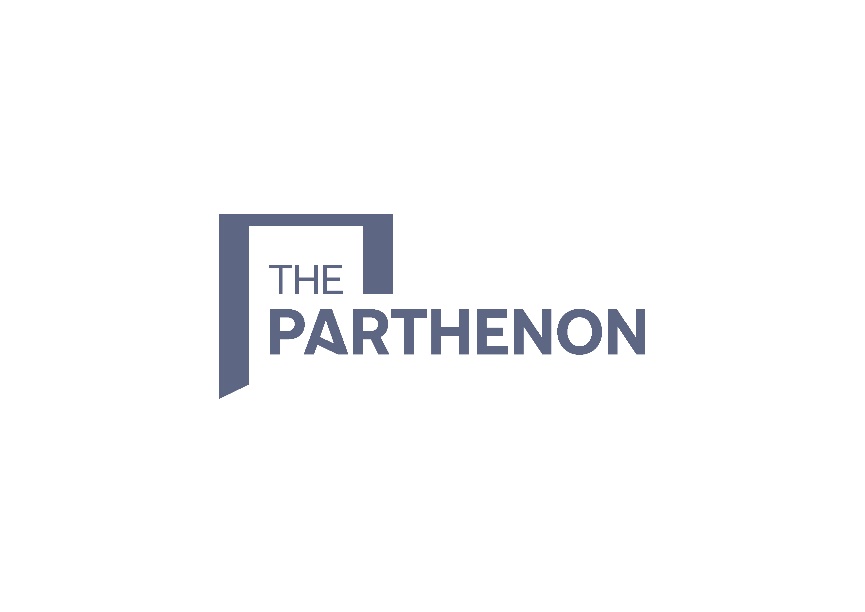 Virtual Program Request FormNo school buses required! Send completed Virtual Program Request Forms to Parthenon Director of Education Helen Sanders at helen.sanders@nashville.gov. Name:  Email:  School/group:  Target date(s) or day(s) of week:  Target time(s) of day:  Your time zone:  Grade level/age:  Number of participants:  Any specific state education standards you are trying to reach:  Preferred virtual platform (Teams, Zoom, Skype, etc.):  Do you prefer: (please select or highlight one)Educational video (pre-recorded)This is an asynchronous learning experience available at your convenience. It can be paired with a follow-up live session or recorded Q&A video to answer student questions.Virtual Educational Program (live)Please note this will be with a staff member from a museum office space. It includes a live presentation of a discussion, PowerPoint images including detailed and up-close photographs, and plenty of Q&A time.Virtual Museum Tour (live)Please note this will be with a masked staff member streaming interior or exterior museum spaces. Occasional Wi-Fi limitations might result in low-quality video and/or lagging. Virtual Museum Tour availability is subject to weather conditions. Ambient noise will be present.What prior knowledge will your students/group have? (Art, history, ancient Greece, etc.)  Any additional information we should know:  